แบบ P.3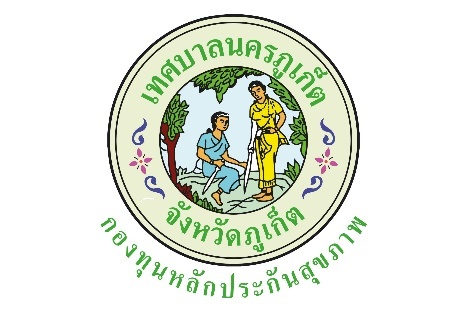 ปีงบประมาณ  2563แบบรายงานผลการดำเนินงาน/โครงการที่ได้รับงบประมาณสนับสนุนจากกองทุนหลักประกันสุขภาพเทศบาลนครภูเก็ตโครงการดูแลสุขภาพเชิงรุกที่บ้านแบบสหวิชาชีพวดป. ที่อนุมัติ14 ก.พ. 25631.ตัวชี้วัด1. ผู้ป่วยติดบ้าน ติดเตียงได้รับการดูแลสุขภาพที่บ้าน โดยสหวิชาชีพ ไม่น้อยกว่าร้อยละ 80     2. ผู้ป่วยและญาติมีความพึงพอใจในการให้บริการเฉลี่ยอยู่ในระดับมากไม่น้อยกว่าร้อยละ 80 (เกณฑ์ 5 ระดับ)    3. ผู้ป่วยได้รับการประเมินภาวะซึมเศร้า ไม่น้อยกว่าร้อยละ 802.กลุ่มเป้าหมาย6. กลุ่มผู้ป่วยโรคเรื้อรัง3.ระยะเวลา1 มี.ค. 2563 - 30 ก.ย. 25634.ผลการดำเนินการตัวชี้วัดที่ 1 ผู้ป่วยติดบ้าน ติดเตียงได้รับการดูแลสุขภาพที่บ้านโดยสหวิชาชีพไม่น้อยกว่าร้อยละ 80ผลการดำเนินงาน จากการดำเนินงานมีการลงเยี่ยมผู้ป่วยติดบ้าน ติดเตียงโดยสหวิชาชีพจำนวน 48 รายจากจำนวนผู้ป่วยโรคเรื้อรัง ผู้สูงอายุ ผู้ด้อยโอกาส ผู้พิการในพื้นที่รับผิดชอบเขตเทศบาลนครภูเก็ตจำนวน 55 รายคิดเป็นร้อยละ 87.27ตัวชี้วัดที่ 2 ผู้ป่วยและญาติมีความพึงพอใจในการให้บริการเฉลี่ยอยู่ในระดับมากไม่น้อยกว่าร้อยละ 80 (เกณฑ์ 5 ระดับ)ผลการดำเนินงาน จากผู้ทำแบบสอบถามการลงเยี่ยมบ้านผู้ป่วยติดบ้าน ติดเตียงโดยทีมสหวิชาชีพจำนวน 48 รายมีผู้ป่วย/ญาติผู้ดูแลมีความพึงพอใจต่อการให้บริการเฉลี่ยอยู่ในระดับมากที่สุดจำนวน 46 ราย คิดเป็นร้อยละ 95.84 (และมีผู้รับบริการที่มีความพึงพอใจต่อการให้บริการในระดับมาก 2 รายคิดเป็นร้อยละ 4.16)ตัวชี้วัดที่ 3 ผู้ป่วยได้รับการประเมินภาวะซึมเศร้าไม่น้อยกว่าร้อยละ 80ผลการดำเนินงาน จากการลงเยี่ยมบ้านผู้ป่วยติดบ้าน ติดเตียงโดยทีมสหวิชาชีพมีการประเมินภาวะซึมเศร้าในผู้ป่วยจำนวน 48 รายจากผู้ป่วยที่ได้ลงเยี่ยมบ้านทั้งหมด 48 รายคิดเป็นร้อยละ 100 และมีผู้ป่วยที่มีภาวะซึมเศร้าจากการประเมิน 2Q จำนวน 1 ราย (นางวรรณา แซ่ฉั่ว เขต C) แต่เมื่อประเมินด้วยแบบประเมิน 9Q มีคะแนน 6 คะแนนคือมีอาการของโรคซึมเศร้าระดับน้อยมากและผู้ป่วยไปพบจิตแพทย์และรักษาตามนัดที่รพ.วชิระภูเก็ต5.ผลสัมฤทธิ์ตามวัตถุประสงค์/ตัวชี้วัด☑ บรรลุตามวัตถุประสงค์/ตัวชี้วัดของโครงการ ☒ ไม่บรรลุตามวัตถุประสงค์/ตัวชี้วัดของโครงการ6.การเบิกจ่ายงบประมาณ7.ปัญหา/อุปสรรคในการดำเนินการไม่มีมีปัญหา/อุปสรรค(ระบุ).....................................................................................................................................................................................................................................................................................................................................................................................................................................................................................................แนงทางการแก้ไข(ระบุ)..................................................................................................................................................................................................................................................................................................................................................................................................................................................................................................ลงชื่อ	ผู้รายงาน(.........................................)ตำแหน่ง..............................................................วันที่/เดือน/พ.ศ.................................................งบประมาณที่ได้รับอนุมัติ120,000.00บาทงบประมาณเบิกจ่ายจริง117,152.00บาทคิดเป็นร้อยละ97.63งบประมาณเหลือส่งคืนกองทุนฯ2,848.45บาทคิดเป็นร้อยละ2.37